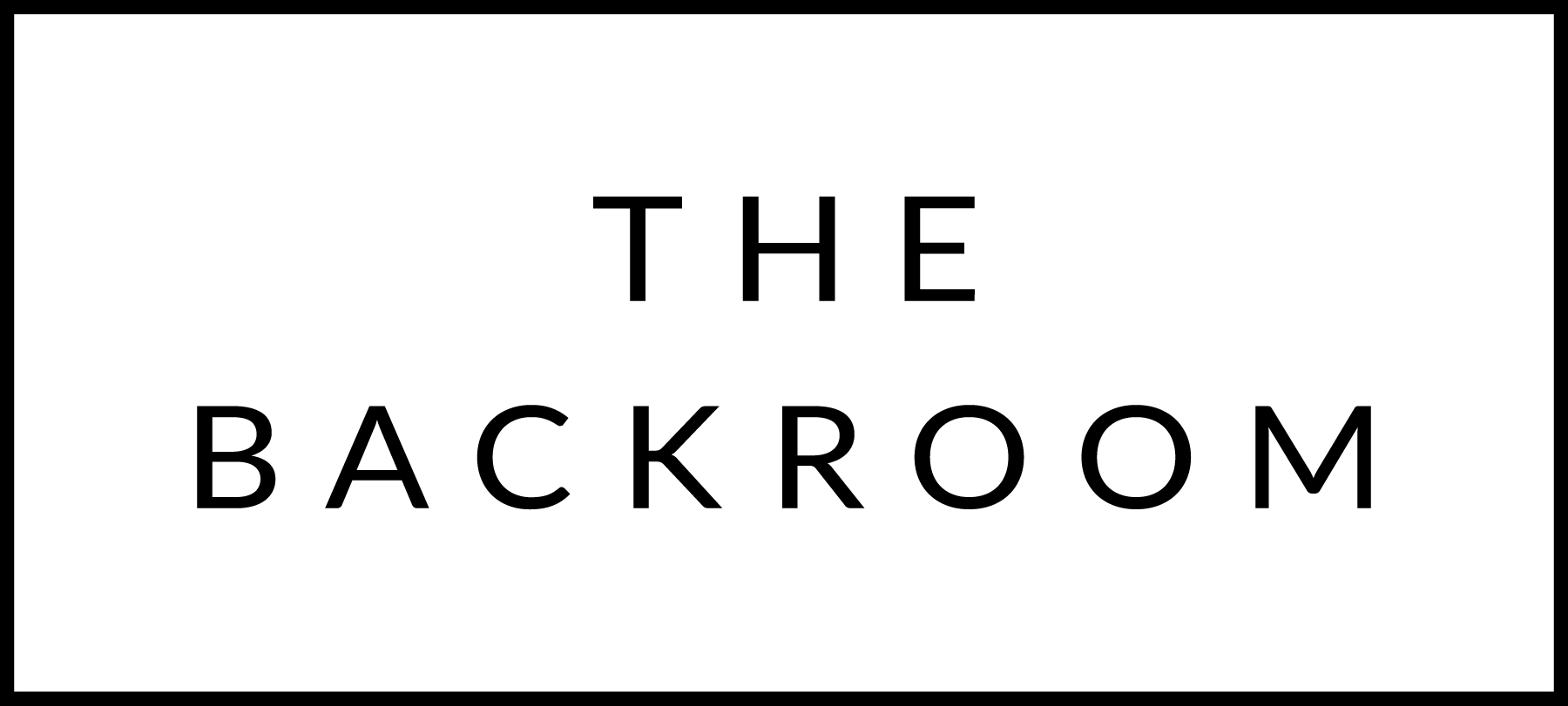 August 23rd, 2015Happy Birthday, Linda!COCKTAIL HOUR SNACKSSelection of Farmstead Cheeses &Local CharcuterieFIRST COURSEHand Rolled GnocchiSummer Corn & ParmesanTHE MAIN EVENTBoyden Farms SirloinCharred Heirloom Tomatoes AvocadoFOR THE TABLE
Summer Bean SaladSalsa VerdeDESSERTSweet Cream PavlovaMixed Berry Compote